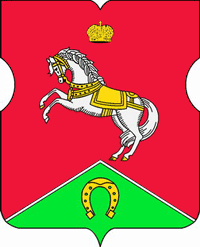 СОВЕТ ДЕПУТАТОВмуниципального округаКОНЬКОВОРЕШЕНИЕ                      28.01.2020      		1/4_______________ №_______________О ежегодном заслушивании информации руководителя государственного бюджетного учреждения города Москвы «Жилищник района Коньково» о работе в 2019 годуВ соответствии с частью 1 статьи 1 Закона города Москвы от 11.07.2012 № 39 «О наделении органов местного самоуправления муниципальных округов в городе Москве отдельными полномочиями города Москвы», постановлением Правительства Москвы  от 10.09.2012 № 474-ПП «О порядке ежегодного заслушивания Советом депутатов муниципального округа отчета главы управы района и информации руководителей городских организаций», решением Совета депутатов муниципального округа Коньково от 29.04.2014 № 7/2 «Об утверждении Регламента реализации отдельных полномочий города Москвы по заслушиванию отчета главы управы района Коньково города Москвы и информации руководителей городских организаций»Советом депутатов принято решение:1. Принять информацию руководителя государственного бюджетного учреждения города Москвы «Жилищник района Коньково» Никогосяна С.Г. о работе учреждения в 2019 году к сведению.2. Направить настоящее решение руководителю государственного бюджетного учреждения города Москвы «Жилищник района Коньково» Никогосяну С.Г., в управу района Коньково города Москвы, в префектуру Юго-Западного административного округа города Москвы и Департамент территориальных органов исполнительной власти города Москвы.3. Опубликовать настоящее решение в бюллетене «Московский муниципальный вестник», разместить на сайте органов местного самоуправления муниципального округа Коньково www.konkovo-moscow.ru.4. Контроль за исполнением настоящего решения возложить на исполняющего полномочия главы муниципального округа Коньково Малахова С.В.Исполняющий полномочия главы муниципального округа Коньково        					С.В. Малахов